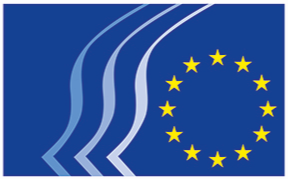 Európsky hospodársky a sociálny výborBrusel 29. júla 2019Obsah:1.	Hospodárska a menová únia, hospodárska a sociálna súdržnosť	32.	JEDNOTNÝ TRH, VÝROBA A SPOTREBA	93.	Doprava, energetika, infraštruktúra a informačná spoločnosť	124.	POĽNOHOSPODÁRSTVO, ROZVOJ VIDIEKA A ŽIVOTNÉ PROSTREDIE	155.	ZAMESTNANOSŤ, SOCIÁLNE VECI A OBČIANSTVO	176.	PORADNÁ KOMISIA PRE PRIEMYSELNÉ ZMENY	20Na plenárnom zasadnutí, ktoré sa konalo 17. a 18. júla 2019, boli prijaté tieto stanoviská:Hospodárska a menová únia, hospodárska a sociálna súdržnosťECO/458Zdaňovanie v digitálnom hospodárstveSpravodajca:	Krister ANDERSSON (skupina Zamestnávatelia – SE)Referenčný dokument:	stanovisko z vlastnej iniciatívyEESC-2018-02781-00-00-ACHlavné bodyEHSV:považuje digitalizáciu hospodárstva za vynikajúcu príležitosť a digitálnu agendu EÚ za kľúčovú politiku Európskej únie;zdôrazňuje, že je potrebné, aby daňové systémy náležite zohľadňovali nové podnikateľské modely. Zásady spravodlivého daňového systému – ucelenosť, predvídateľnosť, neutralita – sú rovnako dôležité ako v minulosti, a to tak pre verejné orgány, ako aj podniky a spotrebiteľov;sa domnieva, že v kontexte digitalizácie hospodárstva sa musia akékoľvek zmeny pravidiel rozdeľovania práv na zdaňovanie ziskov medzi jednotlivé krajiny koordinovať globálne; Preto víta úzku spoluprácu medzi Komisiou, členskými štátmi a OECD/G20 pri podpore hľadania medzinárodného riešenia, čím by sa obmedzilo riziko dvojitého medzinárodného zdaňovania. Ak sa nepodarí nájsť medzinárodné riešenie, musí EÚ zvážiť samostatný postup;nabáda Komisiu a členské štáty, aby starostlivo zvážili všetky možnosti odstránenia akéhokoľvek nedostatočného zdaňovania digitálnych služieb bez ohľadu na to, kde sa spoločnosť nachádza, pre taký predaj, ktorý sa uskutoční v členskom štáte. Služby poskytované prostredníctvom platforiem, ktoré využívajú európski spotrebitelia, by sa mali v plnej miere začleniť do systému DPH ako základný prvok pri riešení problematiky daní;odporúča, aby pri delení zostatkového zisku by sa ako východisko mohol použiť a uplatniť alokačný kľúč navrhovaný pre spoločný konsolidovaný základ dane z príjmov právnických osôb (CCCTB) spolu s jeho tromi faktormi, ak sa takáto metóda dohodne v rámci OECD;navrhuje, aby sa na rozdelenie zostatkového zisku používal vzorec pozostávajúci zo štyroch faktorov, a nie z troch faktorov zahrnutých do vzorca pre CCCTB a aby výbor plne uznal zložitosť výpočtu medzinárodných práv týkajúcich sa zdaňovania medzi krajinami. Zároveň je potrebné prijateľné a spravodlivé rozdeľovanie daňových práv medzi jednotlivé krajiny;sa domnieva, že je potrebné dosiahnuť primeranú rovnováhu medzi rozdeľovaním daní zo ziskov právnických osôb medzi krajiny, ktoré sú čistými vývozcami, a krajiny, ktoré sú čistými dovozcami, aby sa neohrozila možnosť jednotlivých štátov dosahovať svoje sociálne a environmentálne ciele.Kontakt:	Jüri Soosaar	(tel.: 00 32 25469740 – e-mail: Juri.Soosaar@eesc.europa.eu)ECO/491Zdaňovanie – hlasovanie kvalifikovanou väčšinouSpravodajca:	Krister ANDERSSON (skupina Zamestnávatelia – SE)Juan MENDOZA CASTRO (skupina Pracovníci – ES)Mihai IVAȘCU (skupina Rozmanitá Európa – RO)Referenčný dokument:	COM(2019) 8 finalEESC-2019-00699-00-00-ACHlavné bodyEHSV podporuje snahu Komisie iniciovať potrebnú diskusiu vzhľadom na citlivú otázku hlasovania kvalifikovanou väčšinou v daňových záležitostiach. EHSV sa zároveň domnieva, že ak sa má hlasovanie kvalifikovanou väčšinou úspešne zaviesť do praxe, bolo by treba splniť určité podmienky.Pravidlo jednomyseľnosti v oblasti zdaňovania sa môže čoraz viac javiť ako politicky anachronické, právne problematické a ekonomicky kontraproduktívne. Európsky parlament by v budúcnosti s prijatím hlasovania kvalifikovanou väčšinou zohrával v daňových záležitostiach dôležitú úlohu.Jednomyseľnosť v oblasti zdaňovania mala vplyv na iné širšie politické priority EÚ.EHSV sa domnieva, že daňová politika vo všeobecnosti a najmä boj proti daňovým podvodom musia zostať pre budúcu Európsku komisiu prioritnou oblasťou politiky.EHSV si uvedomuje, že daňová politika je vždy úzko spojená so suverenitou členských štátov, pretože má pre ne mimoriadny význam. Taktiež si uvedomuje, že v minulosti bola pre niektoré členské štáty EÚ daňová konkurencia faktorom pri riešení finančných problémov.Po dôkladnej hospodárskej, sociálnej a fiškálnej analýze musia byť všetky nové pravidlá vhodné na daný účel a všetky členské štáty musia mať vždy k dispozícii dostatočné možnosti účasti na rozhodovacom procese. Konečným cieľom by malo byť vytvorenie výhodného výsledku na úrovni EÚ aj na úrovni jednotlivých členských štátov.Štyri navrhované fázy by sa po ich schválení mali realizovať postupne a Európska komisia by mala vykonať posúdenie po každej realizácii.EHSV zdôrazňuje, že je potrebný širší proces, aby sa podľa možnosti dosiahol pokrok smerom k účinnejšiemu hlasovaniu kvalifikovanou väčšinou. Tento proces si vyžaduje určitý čas a je potrebné ho koordinovať s ostatnými politickými iniciatívami. V tomto zmysle EHSV poukazuje na to, že je potrebné zaručiť:dostatočne silný rozpočet EÚ,lepšiu koordináciu hospodárskej politiky,značné množstvo analytických prác, v ktorých sa posúdi, do akej miery sa platné daňové opatrenia ukázali ako nedostatočné.Kontakt:	Gerald Klec(tel.: 00 32 25469909 – e-mail: gerald.klec@eesc.europa.eu)ECO/492Smerom k odolnejšiemu a udržateľnejšiemu európskemu hospodárstvuSpravodajca:	Javier DOZ ORRIT (skupina Pracovníci – ES)Referenčný dokument:	stanovisko z vlastnej iniciatívyEESC-2019-01033-00-00-ACHlavné bodyAbsencia hospodárskej a sociálnej konvergencie medzi členskými štátmi a regiónmi ohrozuje politickú udržateľnosť európskeho projektu a všetky výhody, ktoré priniesol európskym občanom.Rozvoj odolnosti hospodárstva a trhu práce spolu s hospodárskou, sociálnou, environmentálnou a inštitucionálnou udržateľnosťou by sa mali stať základnými princípmi politiky, ktorá podporí vzostupnú konvergenciu a spravodlivosť pri prechode na klimaticky neutrálne hospodárstvo a zároveň pomôže zvládnuť výzvy spojené s digitalizáciou a demografickými zmenami.Aby sa mohli zaviesť hospodárske politiky, ktoré zvyšujú odolnosť hospodárstva a trhu práce a sociálnu odolnosť, malo by sa naďalej vynakladať a ešte viac zintenzívniť úsilie na posilnenie inštitucionálnej štruktúry hospodárskej a menovej únie (HMÚ).Malo by sa pokročiť v úsilí o vytvorenie fiškálnej kapacity na úrovni eurozóny, zreformovanie súčasných fiškálnych pravidiel s cieľom zachovať verejné investície počas hospodárskeho poklesu, vytvorenie spoločného bezpečného aktíva a dokončenie bankovej únie a únie kapitálových trhov.Mali by sa podporovať opatrenia na zabránenie nekalej daňovej súťaži medzi členskými štátmi.Musia sa prijať opatrenia, ktoré by zvrátili súčasný trend rastúcej nerovnosti z hľadiska príležitostí a výsledkov.V snahe dosiahnuť do roku 2050 v EÚ uhlíkovo neutrálne hospodárstvo je potrebné vyvíjať a uplatňovať koncepciu spravodlivého prechodu. V rámci nej treba okrem iného zabezpečiť, aby sa účinky politík v oblasti zmeny klímy rovnomerne rozdelili a aby sa riadenie zmien na trhu práce zameriavalo na budúcnosť, a to s plnou účasťou sociálnych partnerov.Členské štáty by mali prijať iniciatívy na vykonávanie Európskeho piliera sociálnych práv.Spolu s týmito iniciatívami by sa mala posilniť konkurencieschopnosť európskeho hospodárstva, t. j. schopnosť udržateľne zvyšovať produktivitu aj životnú úroveň.Vzhľadom na vzájomnú prepojenosť rôznych aspektov odolného a udržateľného hospodárstva by sa účasť zastupiteľských organizácií sociálnych partnerov a občianskej spoločnosti na tvorbe politík a vykonávacích cykloch mala formálne zakotviť na vnútroštátnej a európskej úrovni a v prípade potreby posilniť.Kontakt:	Gerald Klec(tel.: 00 32 25469909 – e-mail: gerald.klec@eesc.europa.eu)ECO/493Nová vízia na dobudovanie hospodárskej a menovej únieSpravodajca:	Judith VORBACH (Skupina Pracovníci – AT)Referenčný dokument:	stanovisko z vlastnej iniciatívyEESC-2019-01345-00-00-ACHlavné bodyEHSV:vo všeobecnosti vyzýva európske inštitúcie a národné vlády, aby podnikali výrazne ambicióznejšie kroky v rámci reformy HMÚ s cieľom dosiahnuť integrovanejšiu, demokratickejšiu a lepšie sociálne rozvinutú Úniu;sa domnieva, že hoci sa podarilo dosiahnuť výrazný pokrok na ceste k dokončeniu HMÚ, je potrebné výrazne posilniť každý z jej štyroch nosných pilierov. Treba pritom skutočne dbať na vyváženosť, pretože zanedbanie jedného alebo viacerých pilierov môže viesť k nebezpečnej nerovnováhe;sa nazdáva, že odolnosť voči krízam je potrebnou ale nie dostatočnou podmienkou na dobudovanie HMÚ. Je potrebná aj pozitívna vízia, ktorú opisuje článok 3 Zmluvy o EÚ;odporúča, aby sa v súvislosti s konkrétnymi piliermi HMÚ uprednostnili tieto aspekty:stabilný menový a finančný pilier ako základ makroekonomického rozvoja prostredníctvom: posilnenia stabilizačnej úlohy Európskej centrálnej banky a zachovania jej nezávislosti; rozhodných krokov na dobudovanie bankovej únie a únie kapitálových trhov; posilnenia medzinárodnej úlohy eura na základe stabilnej, hospodársky silnej a sociálne vyváženej HMÚ;silný hospodársky pilier ako základ blahobytu a sociálneho pokroku prostredníctvom: podpory rastu, produktivity a konkurencieschopnosti; vyváženosti opatrení na strane ponuky a dopytu, čo momentálne znamená posilniť dopyt; vytvorenia fiškálnej kapacity eurozóny financovanej spoločným dlhovým nástrojom; opatrení na obmedzenie nekalej daňovej konkurencie, ako aj na zabránenie daňovým únikom a vyhýbaniu sa daňovým povinnostiam;posilnenie sociálneho piliera ako základ sociálneho a spoločenského pokroku prostredníctvom: minimálnych sociálnych noriem v členských štátoch; hľadania spravodlivej rovnováhy medzi zdravým hospodárskym základom a silným sociálnym rozmerom; rozšírenia diskusie o vytvorení postu ministra financií EÚ o vytvorenie ekvivalentného postu ministra sociálnych vecí a práce EÚ; politický pilier ako základ demokracie, solidarity a jednoty prostredníctvom: intenzívnejšieho zapojenia Európskeho parlamentu, sociálnych partnerov a ďalších organizácií občianskej spoločnosti do prijímania kľúčových rozhodnutí v oblasti sociálnej a hospodárskej politiky; solidárneho a jednotného konania ako základu prosperity a mieru v EÚ v globálnom kontexte; rýchleho pristúpenia krajín EÚ, ktoré ešte nie sú jej členom, k eurozóne.Kontakt:	Alexander Alexandrov(tel.: 00 32 25469805 – e-mail: alexander.alexandrov@eesc.europa.eu)ECO/495Európsky semester a politika súdržnosti – príprava novej európskej stratégie po roku 2020Spravodajca:	Etele BARÁTH (skupina Rozmanitá Európa – HU)Pomocný spravodajca	Petr ZAHRADNÍK (skupina Zamestnávatelia – CZ)Referenčný dokument:	stanovisko z vlastnej iniciatívyEESC-2019-01444-00-01-ACHlavné bodyEHSV:sa domnieva, že prepojenia medzi európskym semestrom a politikou súdržnosti EÚ majú obrovský potenciál na zlepšenie koordinácie a riadenia hospodárskej politiky EÚ. Je to znak lepšej správy vecí verejných a prístupu založeného na výkonnosti. Prostredníctvom svojho koordinačného charakteru spája realizáciu strategických hospodárskych, sociálnych a environmentálnych cieľov, politických priorít a interakciu medzi krátkodobými a dlhodobými úlohami;verí v európsky semester a navrhuje, aby sa vyváženejšie uplatňovali stimuly a diferencované, odôvodnené a starostlivo zvážené sankcie s cieľom koordinovať plnenie hospodárskych, sociálnych a environmentálnych cieľov;s poľutovaním konštatuje, že úroveň plnenia dohôd je veľmi odlišná v závislosti od makroekonomického vývoja v jednotlivých krajinách. Realizácia viacročných politík je vo všeobecnosti nízka (medzi 40 a 50 %);konštatuje, že hlavným prvkom koordinácie hospodárskej politiky by mal byť posilnený proces európskeho semestra. Medzi kľúčové otázky patrí implementácia európskeho piliera sociálnych práv, udržateľná zamestnanosť, zavedenie minimálnych sociálnych noriem v členských štátoch na základe spoločného európskeho rámca stanoveného v rámci európskeho semestra, ako aj ambicióznejšie klimatické ciele a lepšia ochrana biodiverzity;navrhuje, aby sa v obnovenom systéme európskej správy založenom na stratégii EÚ do roku 2030 zvýšilo zameranie na výsledky a stanovilo menej priorít, uľahčil sa prístup k administratívnym postupom a aby sa do väčšej miery opieral o pochopenie občianskej spoločnosti a o spoluprácu s ňou. Súčasťou tohto všetkého musí byť rozvoj systémov monitorovania a hodnotenia. Jedným z dôležitých spôsobov posilnenia európskej správy je posilnenie viacúrovňovej verejnej správy a otvorenejšia účasť na nej;si musí nájsť nové miesto v príprave a vo vykonávaní európskej politiky a stratégie, pričom by mal zaujať nové a silnejšie postavenie v európskom riadení. EHSV sa usiluje o lepšie porozumenie posilnením pravidelného a štruktúrovaného dialógu so sociálnymi partnermi a s občianskou spoločnosťou a navrhuje, aby sa zriadilo informačné centrum EHSV na výmenu informácií s cieľom riešiť problémy súvisiace s budúcou stratégiou EÚ;sa domnieva, že pomocou priebežného hodnotenia komplexných cieľov s využitím komplexných partnerských dohôd sa semester bude môcť zamerať na znižovanie rizika krízových situácií v budúcnosti a vytvorenie udržateľného, zmysluplného a citlivého hospodárskeho a sociálneho prostredia.Kontakt:	Susanne Johansson(Tel.: 00 32 25468477 – e-mail: susanne.johansson@eesc.europa.eu)JEDNOTNÝ TRH, VÝROBA A SPOTREBAINT/880Blockchain a sociálne hospodárstvoSpravodajca: 	Giuseppe GUERINI (skupina Rozmanitá Európa – IT)Referenčný dokument:	stanovisko z vlastnej iniciatívyEESC-2019-00522-00-00-ACHlavné bodyEHSV:sa domnieva, že operačné aplikácie technológií blockchainu môžu výrazne zlepšiť výkonnosť organizácií sociálneho hospodárstva, z čoho majú prospech tieto organizácie, ich členovia a predovšetkým koncoví používatelia;sa domnieva, že skutočné zapojenie organizácií sociálneho hospodárstva a občianskej spoločnosti je nevyhnutné, aby sa zaistilo, že veľké príležitosti, ktoré ponúkajú nové technológie, budú zamerané na zabezpečenie výhod, prístupu, transparentnosti a účasti pre všetkých, a nie len pre „novú elitu digitálneho hospodárstva“.Kontakt:	Marie-Laurence Drillon(tel.: 00 32 25468320 – e-mail: marie-laurence.drillon@eesc.europa.eu)INT/881Podpora jednotného trhu, ktorý je naklonený podnikaniu a inováciámSpravodajca: 	Giuseppe GUERINI (skupina Rozmanitá Európa – IT)Referenčný dokument:	stanovisko z vlastnej iniciatívyEESC-2019-01572-00-00-ACHlavné bodyPodľa EHSVpodnikateľský sektor, ako aj verejné inštitúcie, môžu v tejto oblasti prispieť významným spôsobom;je dôležité, aby legislatívne návrhy týkajúce sa podnikov, hospodárstva a vnútorného trhu neboli v plnej miere homologizované, a aby sa teda zamietol univerzálny prístup a naplno využil potenciál „podnikovej biodiverzity“;je nevyhnutné, aby európske inštitúcie podporovali rozvoj umelej inteligencie a správne využívanie veľkých dát (big data);je dôležité, aby zmeny vo výrobných procesoch a v hospodárstve vo všeobecnosti prebiehali v rámci plodného sociálneho dialógu a pri náležitom rešpektovaní práv a kvality života pracovníkov;potreba zaručiť sociálnu súdržnosť a spravodlivosť pre čoraz staršie a menej početné európske obyvateľstvo poukazuje na úlohu, ktorú budú môcť v budúcnosti zohrávať sociálne podniky a podniky založené na vzájomnosti.Kontakt:	Claudia Drewes-Wran(tel.: 00 32 25468067 – e-mail: claudia.drewes-wran@eesc.europa.eu)INT/882Spotrebitelia v obehovom hospodárstveSpravodajca: 	Carlos TRIAS PINTÓ (skupina Rozmanitá Európa – ES)Referenčný dokument:	stanovisko z vlastnej iniciatívyEESC-2019-01026-00-00-ACHlavné bodyEHSV:vyzýva na strategickú zmenu smerovania na všetkých úrovniach, ktoré by zásadným spôsobom podporilo nové modely obehovosti, a to nielen silnejším prepojením všetkých subjektov, ale aj tým, že sa spotrebitelia stanú stredobodom verejných politík. Je potrebné zaviesť celoživotné vzdelávanie, celoživotnú odbornú prípravu a celoživotné samoštúdium a poskytovať spotrebiteľom čo možno najobjektívnejšie informácie;vyzýva na zavedenie dobrovoľného označovania ako prechodného štádia pred zavedením povinného označovania a poukazuje na to, že je naliehavo potrebné zlepšiť ekodizajn;žiada, aby sa na výpočet sociálnej a environmentálnej stopy výrobkov používali spoľahlivé, porovnateľné a overiteľné ukazovatele, a to najmä také, ktoré sa týkajú chemických materiálov;sa domnieva, že vedúce postavenie Európy v modeloch obehového hospodárstva by sa malo zosúladiť s vytvorením podnikateľského prostredia, ktoré je priaznivé pre internacionalizáciu tovarov a služieb v oblasti obehového hospodárstva;považuje zdaňovanie a zodpovedné verejné obstarávanie za účinné nástroje na vytvorenie stimulov pre zodpovednú výrobu a spotrebu v kontexte postupnej štandardizácie výrobkov a služieb.Kontakt:	Janine Borg(tel.: 00 32 25468879 – e-mail: janine.borg@eesc.europa.eu)Doprava, energetika, infraštruktúra a informačná spoločnosťTEN/691Doprava, energetika a služby všeobecného záujmu ako hnacia sila udržateľného rastu v EÚ vďaka digitálnej revolúciiSpravodajca:	Alberto MAZZOLA (skupina Zamestnávatelia – IT)Pomocná spravodajkyňa:	Evangelia KEKELEKI (skupina Rozmanitá Európa – EL)Referenčný dokument: 		stanovisko z vlastnej iniciatívyEESC-2019-01070-00-00-ACHlavné bodyEHSV:sa domnieva, že spoľahlivé európske dopravné a energetické systémy a služby všeobecného záujmu sú nevyhnutné pre plne integrovaný kontinent, ktorý je schopný čeliť globálnym výzvam spojeným s udržateľným konkurenčným rastom v modernom, digitalizovanom a inteligentnom prostredí. Aktívna účasť a angažovanosť občanov EÚ musí byť podľa EHSV v centre politických možností a opatrení;je pevne presvedčený, že dokončenie jednotného trhu má naďalej kľúčový význam pre posilnenie európskeho digitálneho rastu. Vyzýva Európsku komisiu a členské štáty, aby vyčlenili dostatočné zdroje a právomoci na efektívne monitorovanie a presadzovanie existujúcich právnych predpisov. Výbor ich taktiež naliehavo žiada, aby dokončili jednotný digitálny trh a rozvíjali možnosti integrácie a využívania služieb 5G v snahe chrániť a zlepšovať konkurencieschopnosť európskych priemyselných odvetví. EHSV navrhuje, aby sa prijala európska politika, na základe ktorej sa bude od každej krajiny vyžadovať, aby mala aspoň dvoch dodávateľov, z toho aspoň jedného európskeho dodávateľa. Na financovanie takýchto obrovských EHSV odporúča podporovať prostredie priaznivé pre investície vrátane zavádzania „zlatého investičného pravidla“ do praxe a nové finančné systémy prostredníctvom nástrojov súdržnosti, Európskej investičnej banky (EIB), Nástroja na prepájanie Európy (NPE), programov Invest EU a Horizont Európa a spoločných verejno-súkromných iniciatív. Voľný tok údajov je nevyhnutnosťou. EHSV preto vyzýva na účinné riešenia, ktorými sa odstránia problémy súvisiace s prístupnosťou, interoperabilitou a prenosom údajov a zároveň sa zabezpečí primeraná ochrana údajov a súkromia, spravodlivá hospodárska súťaž a širší výber pre spotrebiteľa;takisto vyzýva Európsku komisiu, aby zrevidovala pravidlá týkajúce sa zodpovednosti za výrobok a poistenia s cieľom prispôsobiť ich situácii, keď sa rozhodnutia budú v čoraz väčšej miere prijímať prostredníctvom softvéru. Zásady bezpečnosti a ochrany pri navrhovaní a štandardnom používaní by sa mali uplatňovať systematicky s cieľom zvýšiť dôveru v používanie týchto technológií;ďalej takisto vyzýva členské štáty, aby urýchlene prijali návrh Európskej komisie týkajúci sa systému kolektívneho uplatňovania nárokov na nápravu v EÚ.Kontakt:	Maja Radman(tel.: 00 32 25469051 – e-mail: Maja.Radman@eesc.europa.eu)TEN/695Správa o stave energetickej únie za rok 2018Spravodajca:	Christophe QUAREZ (skupina Pracovníci – FR)Referenčný dokument:	COM(2019) 175 finalEESC-2019-01938-00-00-ACHlavné bodyEHSV:berie na vedomie štvrtú správu o stave energetickej únie, podporuje ciele projektu energetickej únie a oceňuje dôraz na zapojenie a angažovanosť európskej spoločnosti v snahe získať pre energetickú úniu jej plnú podporu;je prekvapený vyhlásením Európskej komisie, že „energetická únia je realitou“. Energetická únia môže byť realitou, pokiaľ ide o politické rozhodnutia EÚ, ale ešte nie je realitou v každodennom živote európskych občanov. EHSV vyzýva Európsku komisiu, aby ďalej využívala svoje právomoci vrátane svojich zákonných právomocí s cieľom zabezpečiť, aby členské štáty dodržiavali právne predpisy EÚ v oblasti energetiky vrátane cieľov v oblasti energetiky do roku 2020;opakovane konštatuje, že Európa potrebuje sociálny pakt pre energetickú transformáciu pod vedením občanov, na ktorom by sa mali dohodnúť EÚ, členské štáty, regióny, mestá, sociálni partneri a organizovaná občianska spoločnosť, aby sa zaistilo, že sa pri transformácii na nikoho nezabudne. Mal by sa stať šiestym rozmerom energetickej únie a mal by zahŕňať všetky sociálne aspekty, ako sú vytváranie kvalitných pracovných miest, odborná príprava, výchova a vzdelávanie spotrebiteľov, sociálna ochrana, osobitné plány pre prechodné regióny, kde došlo k stratám pracovných miest, zdravie a energetická chudoba. Táto iniciatíva by mala byť súčasťou Európskeho piliera sociálnych práv.Kontakt:	Kristian KRIEGER(tel.: 00 32 25468921 – e-mail: Kristian.Krieger@eesc.europa.eu)TEN/696Strategický akčný plán pre batérieSpravodajca:	Colin LUSTENHOUWER (skupina Zamestnávatelia – NL)Referenčný dokument:	COM(2019) 176 finalEESC-2019-01700-00-00-ACHlavné bodyEurópska komisia vo svojej prvej správe o pokroku vo vykonávaní strategického akčného plánu pre batérie uvádza, že už boli iniciované rôzne opatrenia na vybudovanie kľúčového odvetvia výroby batérií v EÚ. Hoci je ešte príliš skoro na vyvodenie konečných záverov, EHSV podporuje iniciatívy Komisie, a má v úmysle spolupracovať s členskými štátmi a európskym priemyslom v snahe znížiť jeho závislosť od tretích krajín, najmä v Ázii. V nadchádzajúcich rokoch je ešte potrebné veľa urobiť, aby sa technologické poznatky v EÚ dostali na potrebnú úroveň, zabezpečil sa dovoz potrebných surovín z tretích krajín a zo zdrojov EÚ a zabezpečila sa bezpečná a ekologická recyklácia použitých batérií. Vláda a podnikateľská sféra sú zároveň spoločne zodpovedné za zabezpečenie dostatočných investícií do odbornej prípravy a ďalšieho vzdelávania pracovníkov.Kontakt:	Alessandro RIZZI(tel.: 00 32 25468679 – e-mail: Alessandro.Rizzi@eesc.europa.eu)POĽNOHOSPODÁRSTVO, ROZVOJ VIDIEKA A ŽIVOTNÉ PROSTREDIENAT/763Podpora krátkych a alternatívnych potravinových reťazcov v Európskej únii: úloha agroekológieSpravodajca:	Geneviève SAVIGNY (skupina Rozmanitá Európa – FR)Referenčný dokument:	stanovisko z vlastnej iniciatívyEESC-2019-01463-00-00-ACHlavné bodyEHSV v tomto stanovisku zdôrazňuje, že krátke reťazce a agroekológia predstavujú nové príležitosti pre európske poľnohospodárstvo.Predaj v rámci krátkych reťazcov predstavuje skutočnú príležitosť pre malé subjekty na zvýšenie pridanej hodnoty a ziskovosti poľnohospodárskych podnikov. Tento návrat na miestnu úroveň prináša pracovné miesta, podporuje miestnu dynamiku a intenzívne zapája poľnohospodárov, ktorí sa v ňom angažujú. Pre spotrebiteľov ide o zdroj čerstvých a kvalitných výrobkov, ktoré majú svoju bohatú históriu a vytvárajú o medziľudské vzťahy. Ponúka možnosť zaujímať sa o výživu a hodnotu výrobkov a dozvedieť sa o nich viac.V tejto súvislosti EHSV poukazuje na vznik agroekológie ako nového potravinového a poľnohospodárskeho modelu.EHSV sa domnieva, že agroekológia predstavuje horizont, ku ktorému musí smerovať európske poľnohospodárstvo, ktorého rozvoj úzko závisí od zachovania prírodných zdrojov.EHSV si želá zavedenie agroekologického projektu na úrovni EÚ, ktorý by sa mal opierať o štruktúrovaný akčný plán pomocou rôznych nástrojov na miestnej, regionálnej a európskej úrovni. Medzi dôležité opatrenia patria:sprístupnenie finančných prostriedkov na zavedenie potrebných individuálnych alebo spoločných zariadení (2. pilier SPP),uplatňovanie právnych predpisov v oblasti potravín, tak, aby sa prispôsobili malým výrobcom a boli flexibilné, pokiaľ ide o výrobu v malom rozsahu a požiadavky v oblasti označovania atď.,vytvorenie alebo posilnenie vhodných vzdelávacích a poradenských služieb zameraných na spracovanie, priamy predaj a agroekológiu,podpora sietí na výmenu informácií medzi poľnohospodármi,zameranie výskumu na agroekológiu a potreby výrobcov v krátkych dodávateľských reťazcoch,na územnej úrovni: musia sa zaviesť primerané pravidlá hospodárskej súťaže s cieľom uľahčiť zásobovanie v zariadeniach spoločného stravovania v rámci krátkych a miestnych reťazcov.Kontakt:	Arturo Iniguez(tel.: 00 32 25468768 – e-mail: Arturo.Iniguez@eesc.europa.eu)NAT/773Povolanie poľnohospodára a problematika ziskovostiSpravodajca:	Arnold PUECH D'ALISSAC (skupina Zamestnávatelia – FR)Referenčný dokument:	stanovisko z vlastnej iniciatívyEESC-2018-02022-00-01-ACHlavné bodyZiskovosť poľnohospodárskeho podniku a jeho hospodárska životaschopnosť je v EÚ vážnym problémom, keďže príjem poľnohospodára dosahuje v priemere len 46,5 % ostatných hospodárskych odvetví. V EÚ je potrebný férový, transparentný, dobre fungujúci a spravodlivý potravinový dodávateľský reťazec, ktorý je vhodný pre poľnohospodárov a všetky zainteresované strany vrátane spracovateľov, maloobchodníkov a predovšetkým spotrebiteľov. Na vnútroštátnej úrovni by sa mal zvážiť opačný prístup vyjednávania o trhu prostredníctvom vytvorenia hodnotových reťazcov, ktorých cieľom je poskytnúť poľnohospodárom mesačný príjem v hodnote dvojnásobku minimálnej mzdy.Kontakt:	Arturo Iniguez(tel.: 00 32 25468768 – e-mail: Arturo.Iniguez@eesc.europa.eu)ZAMESTNANOSŤ, SOCIÁLNE VECI A OBČIANSTVOSOC/620Nová úloha verejných služieb zamestnanosti v kontexte vykonávania Európskeho piliera sociálnych právSpravodajkyňa:	Vladimíra DRBALOVÁ (skupina Zamestnávatelia – CZ)Referenčný dokument:	stanovisko z vlastnej iniciatívyEESC-2019-01656-00-00-ACHlavné bodyEHSV:oceňuje príspevok európskej siete verejných služieb zamestnanosti k modernizácii a posilneniu verejných služieb zamestnanosti a vyzýva na synergiu medzi jej aktualizovanou stratégiou na obdobie po roku 2020 a zásadami Európskeho piliera sociálnych práv;určil niektoré oblasti, kde je potrebné väčšie úsilie založené na partnerstve so všetkými zainteresovanými stranami, sociálnymi partnermi, organizáciami občianskej spoločnosti, podnikmi a súkromnými službami zamestnanosti s cieľom snažiť sa spoločne dosiahnuť lepšiu integráciu uchádzačov o zamestnanie na trhu práce;poukazuje na to, že inovatívna úloha verejných služieb zamestnanosti pri vykonávaní vnútroštátnych politík zamestnanosti a trhu práce a pri garantovaní efektívnejších služieb pre podniky sa musí riadne podporiť na vnútroštátnej úrovni dostatočnou kapacitou, kvalifikovanými zamestnancami, informačnými technológiami a príslušným technickým vybavením na digitalizáciu spoločnosti, ako aj finančnými prostriedkami;požaduje systematickejšiu a štruktúrovanejšiu spoluprácu medzi činnosťami verejných služieb zamestnanosti a inými poskytovateľmi služieb v sociálnej oblasti a oblasti zamestnanosti s cieľom riešiť množstvo prekážok, s ktorými sa uchádzači o zamestnanie stretávajú pri vstupe na trh práce. Aktívna a pravidelná účasť sociálnych partnerov na činnosti verejných služieb zamestnanosti má kľúčový význam pre zmapovanie miestnych pracovných príležitostí a prispieva k odstraňovaniu nesúladu na trhu práce;vyzýva na užšiu súčinnosť medzi činnosťami verejných služieb zamestnanosti a systémami sociálnych dávok a sociálnej infraštruktúry s cieľom poskytnúť väčšiu pomoc nezamestnaným ľuďom pri hľadaní zamestnania a zabrániť tomu, aby ľudia, ktorí hľadajú zamestnanie, boli pri vstupe na trh práce penalizovaní;žiada väčšiu finančnú podporu pre členské štáty a dúfa, že Európsky sociálny fond plus sa stane skutočným nástrojom EÚ na investovanie do ľudí a vykonávanie Európskeho piliera sociálnych práv;sa domnieva, že by sa malo vynaložiť väčšie úsilie na monitorovanie, hodnotenie a porovnávanie činnosti verejných služieb s cieľom posúdiť účinnosť týchto služieb pri pomoci uchádzačom o zamestnanie, ktorí vstupujú na trh práce;požaduje, aby sa preskúmali existujúce opatrenia na meranie výsledkov pracovných programov činnosti verejných služieb zamestnanosti s cieľom zabezpečiť, aby služby boli prínosom pre všetky kategórie ľudí, najmä tých, ktorí čelia viacerým problémom.Kontakt: 	Triin Aasmaa(tel.: 00 32 25469524 – e-mail: Triin.Aasmaa@eesc.europa.eu)SOC/621Vyučovanie v Európe – vypracovanie súboru nástrojov pre školySpravodajca:	Gerhard RIEMER (skupina Zamestnávatelia – AT)Referenčný dokument:	stanovisko z vlastnej iniciatívyEESC-2019-01831-00-00-ACHlavné bodyEHSV:považuje Parížsku deklaráciu z roku 2015 a odporúčanie Rady z roku 2018 za nový východiskový bod pre presadzovanie európskeho rozmeru vyučovania a poskytovanie potrebnej podpory pedagogickým pracovníkom. Domnieva, že existuje nedostatok informácií v oblasti vzdelávania, pokiaľ ide o chápanie úlohy EÚ a jej vplyvu na každodenný život európskych občanov. Preto odporúča zameriavať sa na vzdelávanie mladých ľudí s cieľom podporiť rozvoj európskeho občianstva;sa snaží zamerať sa na vzdelávanie o EÚ (SOC/612 ) s cieľom klásť väčší dôraz na vyučovanie o EÚ vo všeobecnosti, a najmä na vyučovanie o Európe v školách;uznáva, že na úrovni EÚ a v členských štátoch boli prijaté viaceré opatrenia na vnútroštátnej úrovni a úrovni EÚ a že je k dispozícií množstvo vynikajúcich zdrojov. Myslí si však, že je potrebné zlepšiť prehľadnosť o dostupných materiáloch. Pozornosť by sa preto mala sústrediť na prispôsobenie a zlepšenie existujúcich nástrojov;vyzýva na prijatie niekoľkých opatrení s cieľom zlepšiť dostupnosť zdrojov v oblasti vzdelávania v EÚ vrátane: rozhodujúceho výskumu o stave v členských štátoch, pokiaľ ide o vzdelávanie o EÚ na školách a odbornú prípravu učiteľov; inventára učebných materiálov, ktoré sú výsledkom kľúčových projektov financovaných EÚ; malého súboru nástrojov pre žiakov a učiteľov pre každú školu; vytvorenia skupiny „Vyučovanie o Európe“, ktorú by tvorili odborníci na vysokej úrovni;zdôrazňuje, že učitelia zohrávajú kľúčovú úlohu v tomto procese a mali by sa podporiť prostredníctvom zamerania na odbornú prípravu na úrovni EÚ a členských štátov. Ďalej sa domnieva, že mladí ľudia by mali nadobudnúť určitý druh „gramotnosti v súvislosti s EÚ“ po ukončení školy;sa domnieva, že obnovenie EK a EP, ako aj nový komisár pre vzdelávanie, kultúru, mládež a šport je kľúčovou príležitosťou nasmerovať pozornosť na vyučovanie o Európe v školách;uznáva, že hlavnú zodpovednosť za vzdelávanie nesú členské štáty, zdôrazňuje však kľúčovú úlohu EÚ pri navrhovaní opatrení na zlepšenie všeobecných vedomostí o EÚ;podporuje iniciatívy EP a Komisie, ako napr. iniciatívu Learning EU @ School, ktorú Komisia zaviedla na žiadosť EP v rokoch 2011 – 2013, a uznesenie EP z roku 2016 na tému Získavanie vedomostí o EÚ v škole a dúfa, že táto iniciatíva EHSV bude mať v tomto smere silnú politickú podporu;zdôrazňuje kľúčovú úlohu učiteľov a význam špeciálneho programu vypracovaného pre nich so zreteľom na konkrétne potreby v členských štátoch. Ďalej zdôrazňuje význam sprístupňovania informácií aj širokej verejnosti.Kontakt:	Sophie Zimmer(tel.: 00 32 25469564 – e-mail: sophie.zimmer@eesc.europa.eu)PORADNÁ KOMISIA PRE PRIEMYSELNÉ ZMENYCCMI/167Perspektíva priemyselného odvetvia v rámci zosúladenia politík v oblasti klímy a energetikySpravodajca:	Aurel Laurenţiu PLOSCEANU (skupina Zamestnávatelia – RO)Pomocný spravodajca:	Enrico GIBELLIERI (kat. 2 – IT)Referenčný dokument:	stanovisko z vlastnej iniciatívyEESC-2019-00927-00-01-ACHlavné bodyV súčasnej situácii, keď sú ceny emisií skleníkových plynov na svetových trhoch rozdielne, EHSV znepokojuje riziko úniku uhlíka alebo investícií v priemyselných odvetviach náročných na zdroje a energiu, ako aj riziko následného rušenia pracovných miest.EHSV sa domnieva, že je nevyhnutné zosúladiť priemyselnú a energetickú politiku s politikou v oblasti klímy s cieľom zmobilizovať obrovské investície, ktoré si vyžaduje prechod priemyselných odvetví náročných na zdroje a energiu na hospodársky model s nulovými emisiami uhlíka. Tento prechod by mal byť spravodlivý a do jeho vymedzenia a realizácie by mali byť aktívne zapojení sociálni partneri.Investície EÚ a členských štátov by mali mať vplyv na výskum, vývoj a inovácie a na zavádzanie technológií s nízkymi alebo nulovými emisiami CO2 do priemyselných odvetví náročných na zdroje a energiu, a to vrátane dodatočnej výroby elektriny, ktorú vyžadujú, a vzdelávania a odbornej prípravy ich pracovníkov. V rámci budúceho viacročného finančného rámca (2021 – 2027) by sa preto mali zvýšiť finančné prostriedky, ktoré sú na tento účel zahrnuté v návrhu Komisie týkajúcom sa Programu InvestEU, ako aj ďalších súvisiacich investičných programov.Vo svojom stanovisku z vlastnej iniciatívy má EHSV v úmysle prispieť k úvahám o dlhodobej priemyselnej stratégii, ktorú požaduje Európska rada, a to preskúmaním technickej uskutočniteľnosti a právnej prípustnosti jednej z mnohých možností politiky, ktorá je v súčasnosti vo verejnej sfére. Ide o uplatňovanie kompenzačných opatrení na hraniciach v súvislosti s vnútornými cenami emisií skleníkových plynov na základe obsahu emisií skleníkových plynov v základných kovoch, chemických látkach a materiáloch obsiahnutých v priemyselnom tovare.EHSV odporúča Komisii, aby sa hlbšie zaoberala úvahami o tejto a ďalších možnostiach politiky, ako je reformovaný ETS, kompenzácia uhlíka na hraniciach, sadzba DPH upravená podľa uhlíkovej náročnosti, a aby ich porovnala, pokiaľ ide o vplyv na únik uhlíka a investícií, právnu istotu v súvislosti s dodržiavaním pravidiel WTO, prijateľnosť zo strany obchodných partnerov a technickú uskutočniteľnosť.EHSV takisto odporúča Komisii, aby včas začala konzultácie s hlavnými obchodnými partnermi EÚ, a zistila tak ich názory na zvažované možnosti.Kontakt:	Cedric Cabanne(tel.: 00 32 25469355 – e-mail: Cedric.Cabanne@eesc.europa.eu)____________PLENÁRNE ZASADNUTIE

17. A 18. JÚLA 2019

PREHĽAD PRIJATÝCH STANOVÍSKTento dokument je dostupný vo všetkých úradných jazykoch EÚ na internetovej stránke výboru:https://www.eesc.europa.eu/sk/our-work/opinions-information-reports/plenary-session-summariesUvedené stanoviská možno nájsť on-line cez vyhľadávač výboru:https://dmsearch.eesc.europa.eu/search/opinion